Кадровий склад КЗ Зеленоярський дитячий садок                                                «Ромашка»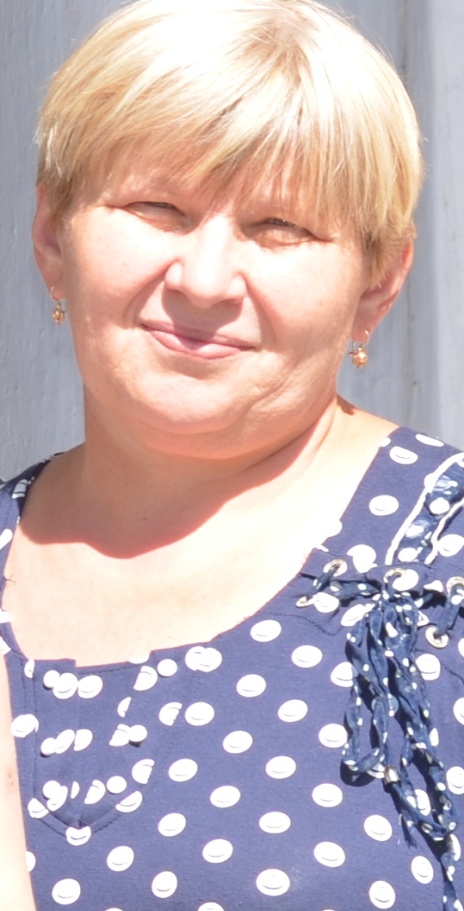 ЧЕРНИШОВА АЛЛА МИХАЙЛІВНА В.о.завідувача КЗ Зеленоярський дитячий садок «Ромашка»   Рік народження: 1961Освіта: вища, закінчила Донецький національний державний університет за фахом філолог 1991роціБердянський педінститут ім..П.Д.Осіпенко 1983роціСтаж роботи : 23 роки Життєве кредо: « Мети досягає той, хто її прагне» Педагогічне кредо: «Хай буде вихователь дзеркалом добрих звичаїв: і чого навчає  або навчити збирається, те саме, як на зразкові, хай показує на самому  собі.» Мій життєвий принцип: Ніколи не  зупинятися на досягнутому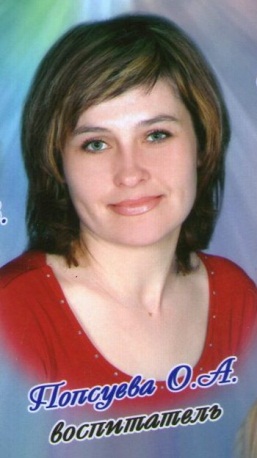 Рік народження: 1981Освіта: вища, закінчила Бердянський державний педагогічний університет у 2003 році.Фах: вихователь дитячого садку.Стаж роботи вихователем дитячого садка «Ромашка» 9 років, загальний стаж роботи у цьому закладі 16 років.Педагогічне кредо: «Щоб стати справжнім вихователем для дітей треба віддати їм своє серце». В. СухомлинськийЖиттєве кредо: «Граю, думаю, живу і радість дітям я даю».